6 класс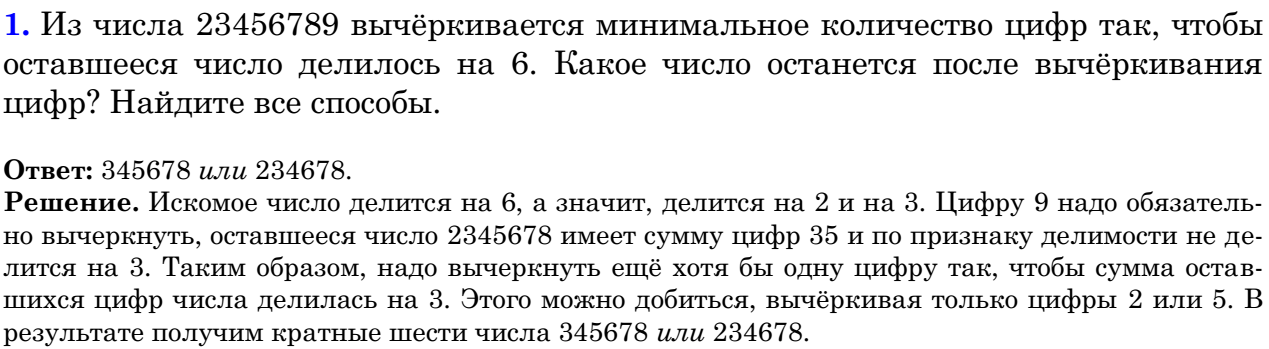 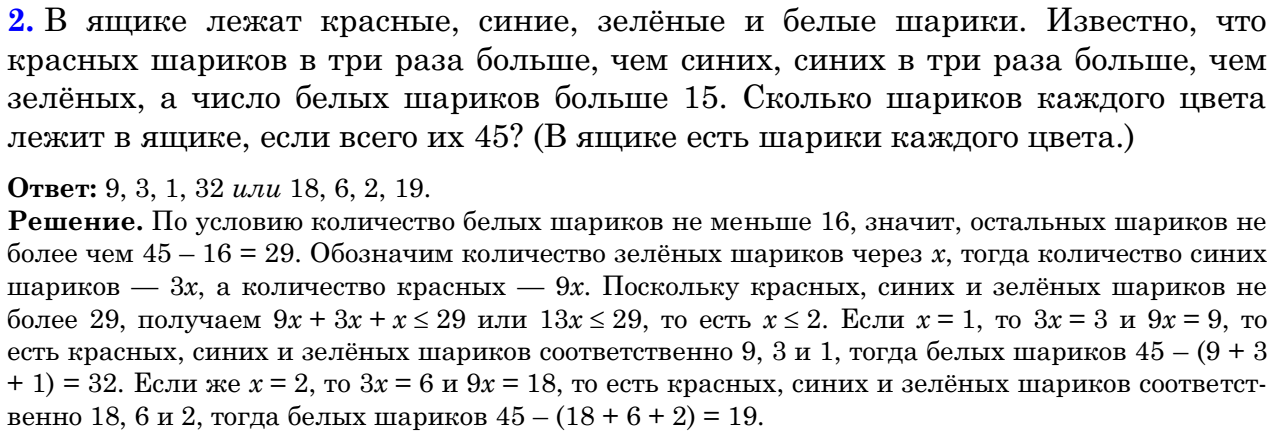 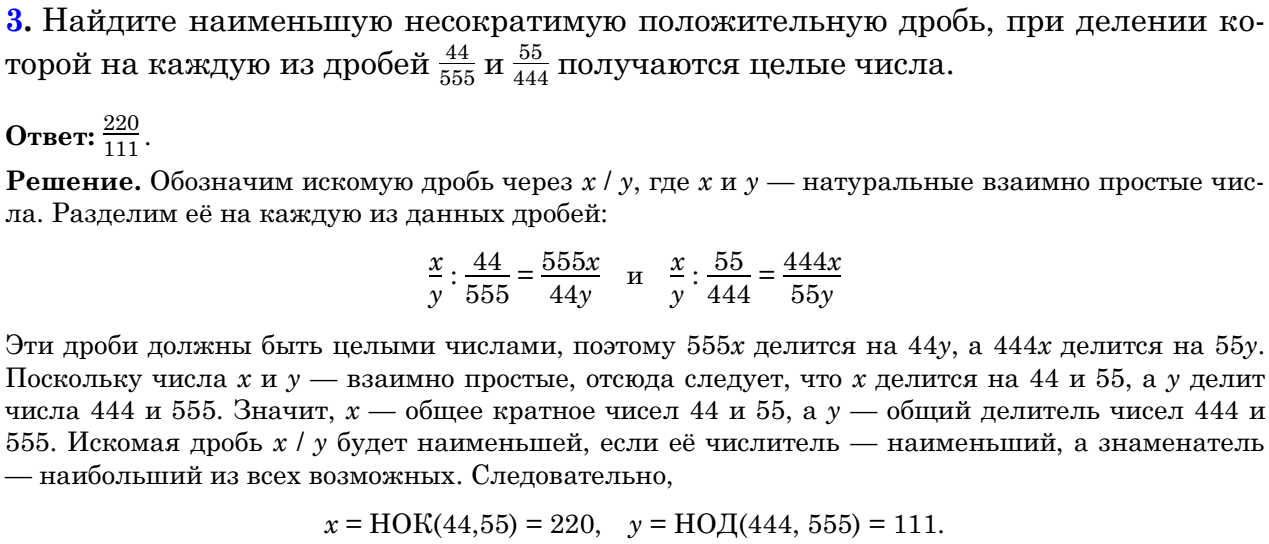 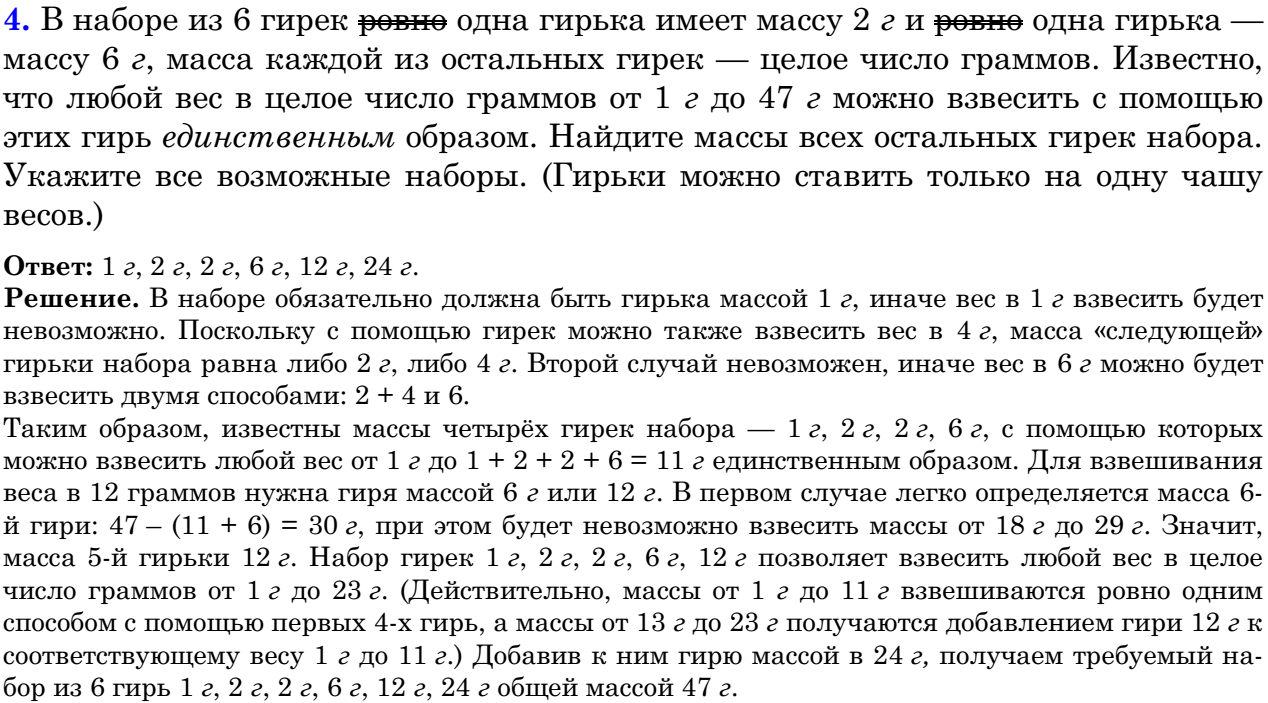 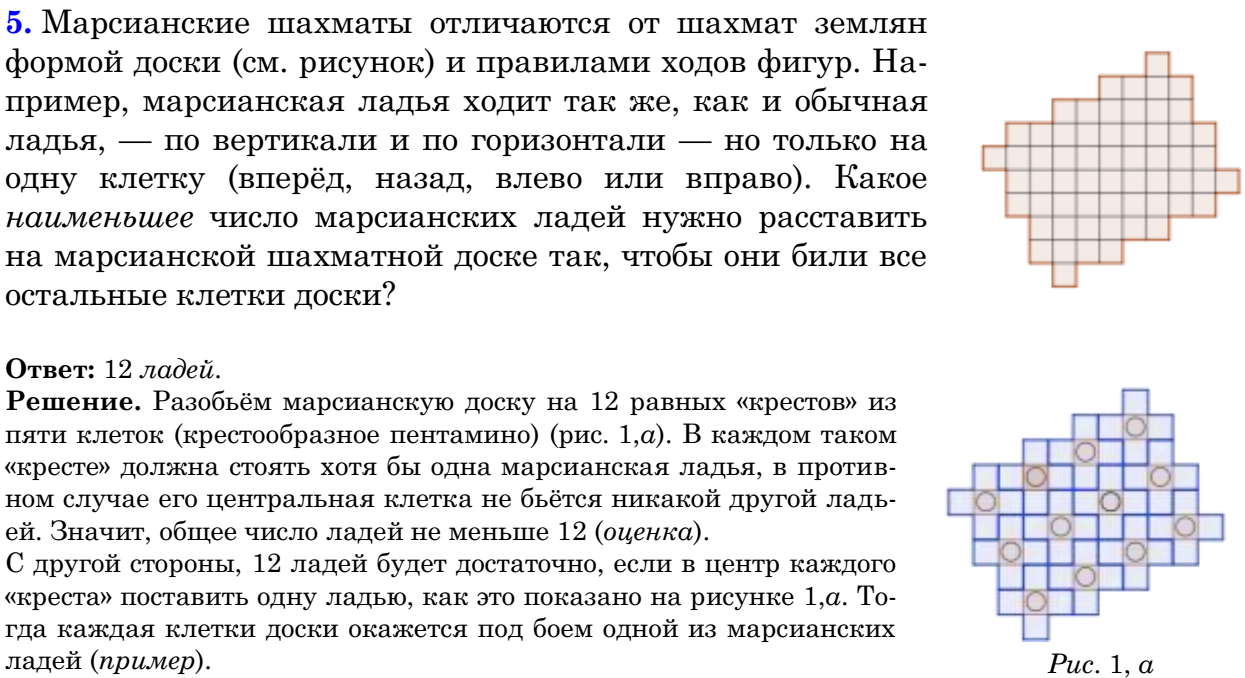 